26.03.2020  Езв-92Урок української мови. Тема: Чергування голосних і приголосних звуків. Зміни приголосних при збігові їх у процесі словотворенняІнструкція до вивчення теми урокуОзнайомтеся з теоретичним матеріалом уроку.Запишіть основні положення до зошита.Виконайте практичне завдання. Виконайте тести для самоперевірки.Теоретичний матеріал до уроку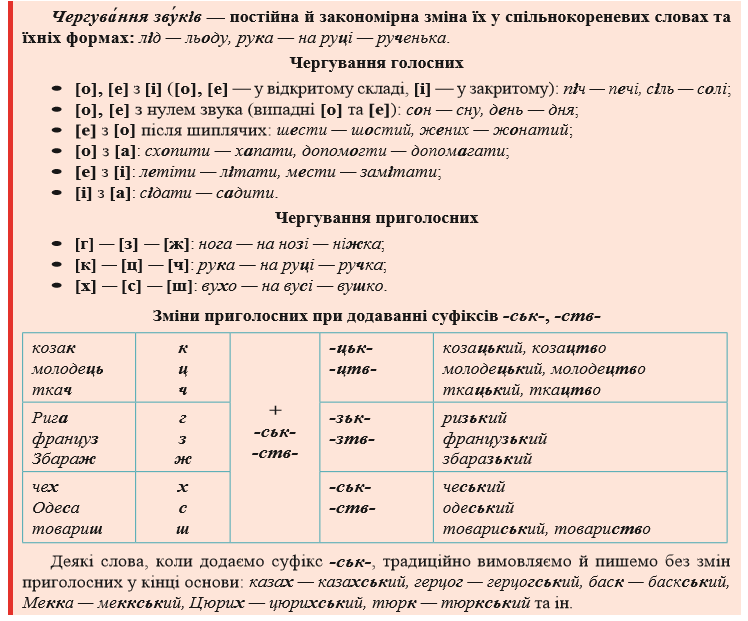 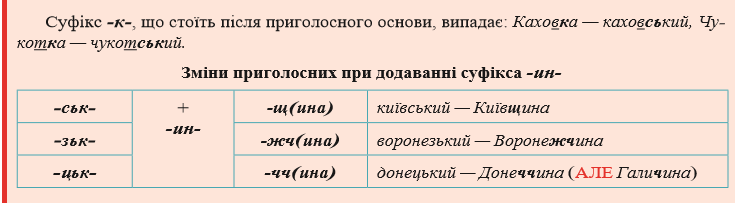 Практичне завдання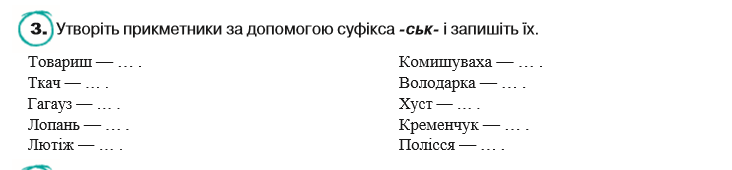 Тести для самоперевірки(на вибір одного із варіантів)1 варіант. Виконайте  он-лайн тести, перейшовши за посиланнямhttps://naurok.com.ua/test/start/22682 2 варіант. Виконайте тести.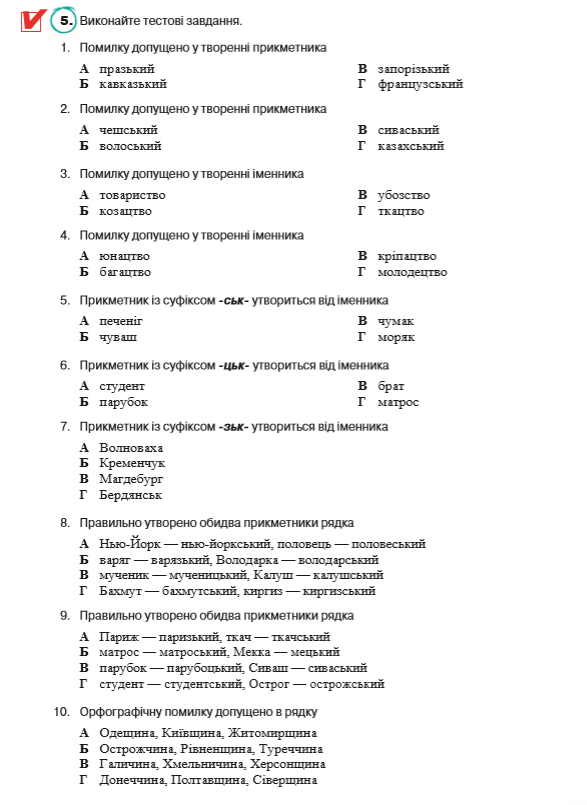 